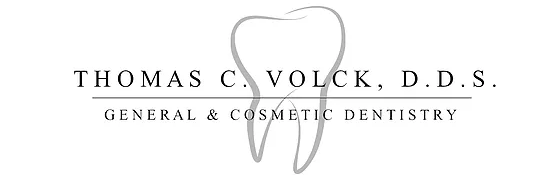 I hereby authorize payment directly to Thomas C. Volck, D.D.S for all insurance benefits otherwise payable to me for services rendered. I understand that the office of Thomas C. Volck, D.D.S. is not under contract with any dental insurance plans, and that I am financially responsible for all charges, whether or not paid by insurance, and for all services rendered on my behalf or my dependents. I agree to pay co-payments, or self-payments at time of service. I authorize the above doctor and/or any provider or supplier of services in this office to release the information required to secure the payment of benefits. I authorize the use of this signature on all insurance submissions. Signature of Responsible Party ____________________________________ Date _______________________________Printed Name __________________________________________________ Witness ____________________________Thomas C. Volck, D.D.SOFFICE POLICY The office of Thomas C. Volck, D.D.S is NOT under contract with any dental insurance plan. Dental insurance is a contract agreement between the patient and insurance carrier (your employer has selected your plan and is ultimately responsible for how your contract is designed). Therefore, the patient is responsible for all dental fees. As a courtesy to you, our office will file insurance claims for you. (DELTA and SUPERIOR DENTAL Insured/Patients have the option to have claims submitted from our office. However, full payment is due at time of service- insurance reimburses the Insured/Patient). A Pre-Authorization can be sent to the insurance, per patient’s request, to get a better estimate of insurance coverage on treatment. The patient’s portion (estimated co-pay, deductible or self-pay) is due at the time of service. We accept cash, check, American Express, Visa, MasterCard and Discover Card. Our office only accepts payment plans through CareCredit (1-800-365-8295 or at carecredit.com) or LendingClub (1-800-630-1663 or at lendingclub.com/dental). ALL discounts will be voided on the portion paid with CareCredit or LendingClub. 	Initial (_______) I am responsible for the estimated payment due at time of service. 	Initial (_______) I am responsible for all charges that are not paid by Insurance. Please inform our office, prior to being seen at each dental visit, of any insurance changes such as carrier name, address, policy, or telephone numbers. If you are 18 years of age or older, and covered under dental insurance through a parent/ legal guardian, appointments must be authorized by the parent/ legal guardian. All balances are due and payable by the Insured/ Person responsible for the account. Bitewing x-rays are taken once a year. Please notify us if you may be pregnant. In consideration of others, we request that you arrive on time for appointments. If you cannot make an appointment, please give us 24 hours’ notice so that another patient may be scheduled. Habitual violation of this policy will alter your choices for your next appointment. The entire staff thanks you for your consideration. Initial (_______) I acknowledge that the office of Thomas C. Volck, D.D.S, may limit appointments if I violate the no show/no call policy. _________________________________________________                                    ______________________Signature									Date_________________________________________________                                    ______________________Parent/ Legal Guardian								DateThomas C. Volck, D.D.SCONSENT FOR USE AND DISCLOSURE OF HEALTH INFORMATIONSection A: PATIENT GIVING CONSENTName: ____________________________________________________________________________________________Address: __________________________________________________________________________________________Telephone: ________________________________________________________________________________________Social Security Number: ______________________________________________________________________________Section B: TO THE PATIENT – PLEASE READ THE FOLLOWING STATEMENTS CAREFULLY Purpose of Consent: By signing this form, you will consent to our use and disclosure of your protected health information to carry out treatment, payment activities, and healthcare operations. Notice of Privacy Practices: You have the right to read our Notice of Privacy Practices before you decide whether to sign this consent. Our notice provides a description of our treatment, payment activities, and healthcare operations, of the uses and disclosures we may make of your protected health information, and of other important matters regarding your protected health information. A copy of our Notice accompanies this consent. We encourage you to read it carefully and completely before signing this consent. We reserve the right to change our privacy practices as described in our Notice of Privacy Practices. If we change our privacy practices, we will issue a revised Notice of Privacy Practices, which will contain the changes. Changes may apply to any of your protected health information that we maintain. You may obtain a copy of our Notice of Privacy Practices, including any revision of our notice at any time. Section C: SIGNATUREI, _________________________________________________, have had full opportunity to read and consider the contents of this consent form and your Notice of Privacy Practices. I understand that by signing this consent form, I am giving my consent to your use and disclosure of my protected health information to carry out treatment, payment activities, and health care operations. Signature: _________________________________________ Date: ___________________________________________If this consent is signed by a personal representative on behalf of the patient, please complete the following:Personal representative’s name: _______________________________________________________________________Relationship to Patient: ______________________________________________________________________________Right to revoke: You have the right to revoke this consent at any time by giving us written notice of your revocation submitted to the Doctor listed above. Please understand that revocation of this consent will not affect any action we took in reliance on this consent before we received your revocation, and that we may decline to treat you or to continue treating you. If you revoke (refuse to sign) this consent. Thomas C. Volck, D.D.SACKNOWLEDGEMENT OF RECEIPT OF NOTICE OF PRIVACY PRACTICESI, ________________________________________________________ have received a copy of the office of Thomas C. Volck, D.D.S. Notice of Privacy Practices. In addition, I acknowledge the notice is posted in the office.  _______________________________________________________________Please Print Name_______________________________________________________________Signature_______________________________________________________________DateOffice attempted to obtain written acknowledgement of receipt of Notice of Privacy Practices, but acknowledgement could not be obtained because: Individual refused to signCommunication barriers prohibited obtaining the acknowledgementAn emergency situation prevented us from obtaining acknowledgement Other (Please Specify) ______________________________________________________________________________________________________________________________________________________________________________________________________________________________________________________________________________________________________WELCOME TO OUR PRACTCE!Please take a few moments to answer the following questions so we can better assist you with your dental needs. 205A W National RoadVandalia OH, 45377P: 937-898-8990 F: 937-998-1010PATIENT INFORMATIONDate: _________________Name: __________________________________________________________________________________________Name: __________________________________________________________________________________________Name: __________________________________________________________________________________________Name: __________________________________________________________________________________________                                                   Last                                                                             First                                                                                 MI                                                   Last                                                                             First                                                                                 MI                                                   Last                                                                             First                                                                                 MI                                                   Last                                                                             First                                                                                 MIDate of Birth: _____________________________        Social Security #: _________________________________Date of Birth: _____________________________        Social Security #: _________________________________Date of Birth: _____________________________        Social Security #: _________________________________Date of Birth: _____________________________        Social Security #: _________________________________Street Address (NO P.O. BOX):___________________________________________________________________Street Address (NO P.O. BOX):___________________________________________________________________Street Address (NO P.O. BOX):___________________________________________________________________Street Address (NO P.O. BOX):___________________________________________________________________City: __________________State: _________   Zip: _________   Email: ____________________________________State: _________   Zip: _________   Email: ____________________________________State: _________   Zip: _________   Email: ____________________________________Home Phone: ___________________________________Home Phone: ___________________________________Cell Phone: _____________________________________Cell Phone: _____________________________________Male: _____ Female: _____                       Single: _____ Married: _____ Widowed: _____ Divorced: _____Male: _____ Female: _____                       Single: _____ Married: _____ Widowed: _____ Divorced: _____Male: _____ Female: _____                       Single: _____ Married: _____ Widowed: _____ Divorced: _____Male: _____ Female: _____                       Single: _____ Married: _____ Widowed: _____ Divorced: _____Employer: ______________________________________Employer: ______________________________________Occupation: ____________________________________Occupation: ____________________________________Business Address: _______________________________Business Address: _______________________________Business Phone: _________________________________Business Phone: _________________________________Whom should we thank for referring you: _____________________________________________________________Whom should we thank for referring you: _____________________________________________________________Whom should we thank for referring you: _____________________________________________________________Whom should we thank for referring you: _____________________________________________________________In case of emergency, who should we contact: ________________________ Phone: __________________________In case of emergency, who should we contact: ________________________ Phone: __________________________In case of emergency, who should we contact: ________________________ Phone: __________________________In case of emergency, who should we contact: ________________________ Phone: __________________________DENTAL INSURANCEDENTAL INSURANCEDENTAL INSURANCEDENTAL INSURANCEPerson Responsible for account: _____________________________________________________________________Person Responsible for account: _____________________________________________________________________Person Responsible for account: _____________________________________________________________________Person Responsible for account: _____________________________________________________________________                                                                                                                 Last                                                          First                                                          MI                                                                                                                 Last                                                          First                                                          MI                                                                                                                 Last                                                          First                                                          MI                                                                                                                 Last                                                          First                                                          MIRelationship to patient: _______________ Social Security #:__________________ Date of Birth: _______________Relationship to patient: _______________ Social Security #:__________________ Date of Birth: _______________Relationship to patient: _______________ Social Security #:__________________ Date of Birth: _______________Relationship to patient: _______________ Social Security #:__________________ Date of Birth: _______________Address:_________________________________________________________________________________________Address:_________________________________________________________________________________________Address:_________________________________________________________________________________________Address:_________________________________________________________________________________________City: __________________State: _________   Zip: _________   Phone: ___________________________________State: _________   Zip: _________   Phone: ___________________________________State: _________   Zip: _________   Phone: ___________________________________Responsible Party Employed by: ___________________________ Phone: ___________________________________Responsible Party Employed by: ___________________________ Phone: ___________________________________Responsible Party Employed by: ___________________________ Phone: ___________________________________Responsible Party Employed by: ___________________________ Phone: ___________________________________Business Address: __________________________________________ Occupation: ____________________________Business Address: __________________________________________ Occupation: ____________________________Business Address: __________________________________________ Occupation: ____________________________Business Address: __________________________________________ Occupation: ____________________________Insurance Company: _______________________________________________________________________________Insurance Company: _______________________________________________________________________________Insurance Company: _______________________________________________________________________________Insurance Company: _______________________________________________________________________________Insurance Company Address: _______________________________________________________________________Insurance Company Address: _______________________________________________________________________Insurance Company Address: _______________________________________________________________________Insurance Company Address: _______________________________________________________________________Subscriber ID #:__________________________________Subscriber ID #:__________________________________Group #: _______________________________________Group #: _______________________________________DENTAL HISTORYDENTAL HISTORYDENTAL HISTORYDate of Last Dental Visit: ____________________                                   Date of Last X-Rays: ____________________Date of Last Dental Visit: ____________________                                   Date of Last X-Rays: ____________________Date of Last Dental Visit: ____________________                                   Date of Last X-Rays: ____________________How often do you brush: ____________________                                   How often do you floss: _________________How often do you brush: ____________________                                   How often do you floss: _________________How often do you brush: ____________________                                   How often do you floss: _________________How many high sugar content drinks do you drink per week: _________How many high sugar content drinks do you drink per week: _________How many high sugar content drinks do you drink per week: _________How many high sugar content snacks do you eat per week: __________How many high sugar content snacks do you eat per week: __________How many high sugar content snacks do you eat per week: __________Please check all that apply: Please check all that apply: Please check all that apply: _____ Bad Breath_____ Loose Teeth or Broke Fillings_____ Sensitivity to Sweets_____ Bleeding Gums_____ Orthodontic Treatment_____ Sensitivity When Biting_____ Blisters on Mouth or Lips_____ Periodontal Treatment _____ Frequent Headaches_____ Finger Nail Biting_____ Previous Deep Cleaning_____ Jaw, Head, or Neck Injuries_____ Grinding Teeth/ Clenching_____ Sensitivity to Cold_____ Jaw Clicking, or Pain _____ Lip or Cheek Biting_____ Sensitivity to Heat_____ Tooth Pain MEDICAL HISTORY MEDICAL HISTORY MEDICAL HISTORY MEDICAL HISTORY MEDICAL HISTORY MEDICAL HISTORY MEDICAL HISTORY MEDICAL HISTORY MEDICAL HISTORY MEDICAL HISTORY MEDICAL HISTORY Physician’s Name_________________________ Date of Last Visit ____________Phone Number: ________________Physician’s Name_________________________ Date of Last Visit ____________Phone Number: ________________Physician’s Name_________________________ Date of Last Visit ____________Phone Number: ________________Physician’s Name_________________________ Date of Last Visit ____________Phone Number: ________________Physician’s Name_________________________ Date of Last Visit ____________Phone Number: ________________Physician’s Name_________________________ Date of Last Visit ____________Phone Number: ________________Physician’s Name_________________________ Date of Last Visit ____________Phone Number: ________________Physician’s Name_________________________ Date of Last Visit ____________Phone Number: ________________Physician’s Name_________________________ Date of Last Visit ____________Phone Number: ________________Physician’s Name_________________________ Date of Last Visit ____________Phone Number: ________________Physician’s Name_________________________ Date of Last Visit ____________Phone Number: ________________Cardiologist Name __________________________ Date of Last Visit ____________Phone Number: ______________Cardiologist Name __________________________ Date of Last Visit ____________Phone Number: ______________Cardiologist Name __________________________ Date of Last Visit ____________Phone Number: ______________Cardiologist Name __________________________ Date of Last Visit ____________Phone Number: ______________Cardiologist Name __________________________ Date of Last Visit ____________Phone Number: ______________Cardiologist Name __________________________ Date of Last Visit ____________Phone Number: ______________Cardiologist Name __________________________ Date of Last Visit ____________Phone Number: ______________Cardiologist Name __________________________ Date of Last Visit ____________Phone Number: ______________Cardiologist Name __________________________ Date of Last Visit ____________Phone Number: ______________Cardiologist Name __________________________ Date of Last Visit ____________Phone Number: ______________Cardiologist Name __________________________ Date of Last Visit ____________Phone Number: ______________Current Medical Treatment. ________________________________________________________________________ Current Medical Treatment. ________________________________________________________________________ Current Medical Treatment. ________________________________________________________________________ Current Medical Treatment. ________________________________________________________________________ Current Medical Treatment. ________________________________________________________________________ Current Medical Treatment. ________________________________________________________________________ Current Medical Treatment. ________________________________________________________________________ Current Medical Treatment. ________________________________________________________________________ Current Medical Treatment. ________________________________________________________________________ Current Medical Treatment. ________________________________________________________________________ Current Medical Treatment. ________________________________________________________________________ Have you ever been hospitalized or had a major operation? ______________________________________________Have you ever been hospitalized or had a major operation? ______________________________________________Have you ever been hospitalized or had a major operation? ______________________________________________Have you ever been hospitalized or had a major operation? ______________________________________________Have you ever been hospitalized or had a major operation? ______________________________________________Have you ever been hospitalized or had a major operation? ______________________________________________Have you ever been hospitalized or had a major operation? ______________________________________________Have you ever been hospitalized or had a major operation? ______________________________________________Have you ever been hospitalized or had a major operation? ______________________________________________Have you ever been hospitalized or had a major operation? ______________________________________________Have you ever been hospitalized or had a major operation? ______________________________________________Do you require a pre-medication before any dental treatment? ___________________________________________Do you require a pre-medication before any dental treatment? ___________________________________________Do you require a pre-medication before any dental treatment? ___________________________________________Do you require a pre-medication before any dental treatment? ___________________________________________Do you require a pre-medication before any dental treatment? ___________________________________________Do you require a pre-medication before any dental treatment? ___________________________________________Do you require a pre-medication before any dental treatment? ___________________________________________Do you require a pre-medication before any dental treatment? ___________________________________________Do you require a pre-medication before any dental treatment? ___________________________________________Do you require a pre-medication before any dental treatment? ___________________________________________Do you require a pre-medication before any dental treatment? ___________________________________________Have you ever taken bisphosphonates, currently or in the past (Fosamax)? __________________________________Have you ever taken bisphosphonates, currently or in the past (Fosamax)? __________________________________Have you ever taken bisphosphonates, currently or in the past (Fosamax)? __________________________________Have you ever taken bisphosphonates, currently or in the past (Fosamax)? __________________________________Have you ever taken bisphosphonates, currently or in the past (Fosamax)? __________________________________Have you ever taken bisphosphonates, currently or in the past (Fosamax)? __________________________________Have you ever taken bisphosphonates, currently or in the past (Fosamax)? __________________________________Have you ever taken bisphosphonates, currently or in the past (Fosamax)? __________________________________Have you ever taken bisphosphonates, currently or in the past (Fosamax)? __________________________________Have you ever taken bisphosphonates, currently or in the past (Fosamax)? __________________________________Have you ever taken bisphosphonates, currently or in the past (Fosamax)? __________________________________Please list all medications, pills, and vitamins, and the conditions for which you are receiving them.Please list all medications, pills, and vitamins, and the conditions for which you are receiving them.Please list all medications, pills, and vitamins, and the conditions for which you are receiving them.Please list all medications, pills, and vitamins, and the conditions for which you are receiving them.Please list all medications, pills, and vitamins, and the conditions for which you are receiving them.Please list all medications, pills, and vitamins, and the conditions for which you are receiving them.Please list all medications, pills, and vitamins, and the conditions for which you are receiving them.Please list all medications, pills, and vitamins, and the conditions for which you are receiving them.Please list all medications, pills, and vitamins, and the conditions for which you are receiving them.Please list all medications, pills, and vitamins, and the conditions for which you are receiving them.Please list all medications, pills, and vitamins, and the conditions for which you are receiving them.________________________________________________________________________________________________________________________________________________________________________________________________________________________________________________________________________________________________________________________________________________________________________________________________________________________________________________________________________________________________________________________________________________________________________________________________________________________________________________________________________________________________________________________________________________________________________________________________________________________________________________________________________________________________________________________________________________________________________________________________________________________________________________________________________________________________________________________________________________________________________________________________________________________________________________________________________________________________________________________________________________________________________________________________________________________________________________________________________________________________________________________________________________________________________________________________________________________________________________________________________________________________________________________________________________________________________________________________________________________________________________________________________________________________________________________________________________________________________________________________________________________________________________________________________________________________________________________________________________________________________________________________________________________________________________________________________________________________________________________________________________________________________________________________________________________________________________________________________________________________________________________________________________________________________________________________________________________________________________________________________________________________________________________________________________________________________________________________________________________________________________________________________________________________________________________________________________________________________________________________________________________________________________________________________________________________________________________________________________________________________________________________________________________________________________________________________________________________Preferred Pharmacy_________________________ Phone Number: ____________Fax Number: ________________Preferred Pharmacy_________________________ Phone Number: ____________Fax Number: ________________Preferred Pharmacy_________________________ Phone Number: ____________Fax Number: ________________Preferred Pharmacy_________________________ Phone Number: ____________Fax Number: ________________Preferred Pharmacy_________________________ Phone Number: ____________Fax Number: ________________Preferred Pharmacy_________________________ Phone Number: ____________Fax Number: ________________Preferred Pharmacy_________________________ Phone Number: ____________Fax Number: ________________Preferred Pharmacy_________________________ Phone Number: ____________Fax Number: ________________Preferred Pharmacy_________________________ Phone Number: ____________Fax Number: ________________Preferred Pharmacy_________________________ Phone Number: ____________Fax Number: ________________Preferred Pharmacy_________________________ Phone Number: ____________Fax Number: ________________YESNOAre you allergic to any of the following?Are you allergic to any of the following?Are you allergic to any of the following?Are you allergic to any of the following?Are you allergic to any of the following?__________Do you smoke or use tobacco products?Do you smoke or use tobacco products?Do you smoke or use tobacco products?Do you smoke or use tobacco products?YESNONO__________Do you use, or have you used any controlled substances in the past? Do you use, or have you used any controlled substances in the past? Do you use, or have you used any controlled substances in the past? Do you use, or have you used any controlled substances in the past? _______________Local AnestheticsLocal Anesthetics__________Are you currently taking any blood thinners?Are you currently taking any blood thinners?Are you currently taking any blood thinners?Are you currently taking any blood thinners?_______________Penicillin Penicillin __________Are you currently taking antidepressants?Are you currently taking antidepressants?Are you currently taking antidepressants?Are you currently taking antidepressants?_______________Sulfa DrugsSulfa Drugs__________Are you under the care of a dermatologist?Are you under the care of a dermatologist?Are you under the care of a dermatologist?Are you under the care of a dermatologist?_______________Sedatives Sedatives __________Have you ever considered Botox and/or dermal fillers such as Juvederm?Have you ever considered Botox and/or dermal fillers such as Juvederm?Have you ever considered Botox and/or dermal fillers such as Juvederm?Have you ever considered Botox and/or dermal fillers such as Juvederm?_______________IodineIodineWomen, are you:Women, are you:Women, are you:Women, are you:Women, are you:Women, are you:_______________Aspirin Aspirin YESNO_______________LatexLatex__________Pregnant Pregnant Pregnant Pregnant _______________MetalMetal__________NursingNursingNursingNursingOther: __________________________________Other: __________________________________Other: __________________________________Other: __________________________________Other: ____________________________________________Taking birth control pillsTaking birth control pillsTaking birth control pillsTaking birth control pillsPlease check all that apply:Please check all that apply:Please check all that apply:Please check all that apply:Please check all that apply:Please check all that apply:Please check all that apply:Please check all that apply:Please check all that apply:Please check all that apply:Please check all that apply:_____ AIDS/HIV Positive_____ AIDS/HIV Positive_____ AIDS/HIV Positive_____ Circulatory Problems_____ Circulatory Problems_____ High Cholesterol_____ High Cholesterol_____ High Cholesterol_____ Rheumatic Fever_____ Rheumatic Fever_____ Rheumatic Fever_____ Alzheimer’s Disease_____ Alzheimer’s Disease_____ Alzheimer’s Disease_____ Cold Sores/ Blisters_____ Cold Sores/ Blisters_____ Hypoglycemia_____ Hypoglycemia_____ Hypoglycemia_____ Scarlet Fever_____ Scarlet Fever_____ Scarlet Fever_____ Anaphylaxis_____ Anaphylaxis_____ Anaphylaxis_____ Cortisone Treatments_____ Cortisone Treatments_____ Jaundice_____ Jaundice_____ Jaundice_____ Shingles_____ Shingles_____ Shingles_____ Anemia_____ Anemia_____ Anemia_____ Diabetes_____ Diabetes_____ Jaw Pain_____ Jaw Pain_____ Jaw Pain_____ Sickle Cell Disease_____ Sickle Cell Disease_____ Sickle Cell Disease_____ Arthritis/ Rheumatism_____ Arthritis/ Rheumatism_____ Arthritis/ Rheumatism_____ Emphysema_____ Emphysema_____ Kidney Disease_____ Kidney Disease_____ Kidney Disease_____ Sinus Trouble_____ Sinus Trouble_____ Sinus Trouble_____ Artificial Joints_____ Artificial Joints_____ Artificial Joints_____ Epilepsy or Seizures_____ Epilepsy or Seizures_____ Latex Sensitivity_____ Latex Sensitivity_____ Latex Sensitivity_____ Stroke _____ Stroke _____ Stroke _____ Asthma_____ Asthma_____ Asthma_____ Excessive Bleeding_____ Excessive Bleeding_____ Liver Disease_____ Liver Disease_____ Liver Disease_____ Swelling of limbs_____ Swelling of limbs_____ Swelling of limbs_____ Back problems_____ Back problems_____ Back problems_____ Fainting or Dizziness_____ Fainting or Dizziness_____ Low Blood Pressure_____ Low Blood Pressure_____ Low Blood Pressure_____ Swollen Neck Glands_____ Swollen Neck Glands_____ Swollen Neck Glands_____ Blood Disease_____ Blood Disease_____ Blood Disease_____ Glaucoma_____ Glaucoma_____ Mitral Valve Problems_____ Mitral Valve Problems_____ Mitral Valve Problems_____ Thyroid Problems_____ Thyroid Problems_____ Thyroid Problems_____ Blood Thinners_____ Blood Thinners_____ Blood Thinners_____ Headaches_____ Headaches_____ Nervous Problems_____ Nervous Problems_____ Nervous Problems_____ Tonsillitis_____ Tonsillitis_____ Tonsillitis_____ Blood Transfusion_____ Blood Transfusion_____ Blood Transfusion_____ Heart Murmur_____ Heart Murmur_____ Osteoporosis_____ Osteoporosis_____ Osteoporosis_____ Tuberculosis_____ Tuberculosis_____ Tuberculosis_____ Cancer_____ Cancer_____ Cancer_____ Heart Problems_____ Heart Problems_____ Pacemaker_____ Pacemaker_____ Pacemaker_____ Tumors or growths _____ Tumors or growths _____ Tumors or growths _____ Chemical Dependency_____ Chemical Dependency_____ Chemical Dependency_____ Hepatitis- Type _________ Hepatitis- Type _________ Psychiatric Care_____ Psychiatric Care_____ Psychiatric Care_____ Ulcers_____ Ulcers_____ Ulcers_____ Chemotherapy_____ Chemotherapy_____ Chemotherapy_____ Herpes_____ Herpes_____ Radiation Treatment_____ Radiation Treatment_____ Radiation Treatment_____ Venereal Disease_____ Venereal Disease_____ Venereal Disease_____ Chronic Fatigue _____ Chronic Fatigue _____ Chronic Fatigue _____ High Blood Pressure_____ High Blood Pressure_____ Renal Dialysis_____ Renal Dialysis_____ Renal DialysisAUTHORIZATION	AUTHORIZATION	AUTHORIZATION	AUTHORIZATION	AUTHORIZATION	AUTHORIZATION	AUTHORIZATION	AUTHORIZATION	AUTHORIZATION	AUTHORIZATION	AUTHORIZATION	For Office Use Only